Municipalité deSaint-Fabien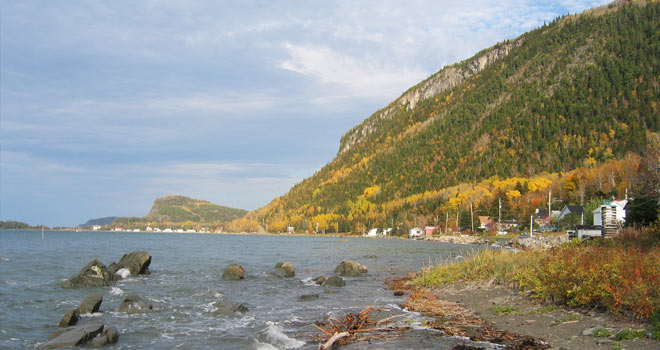 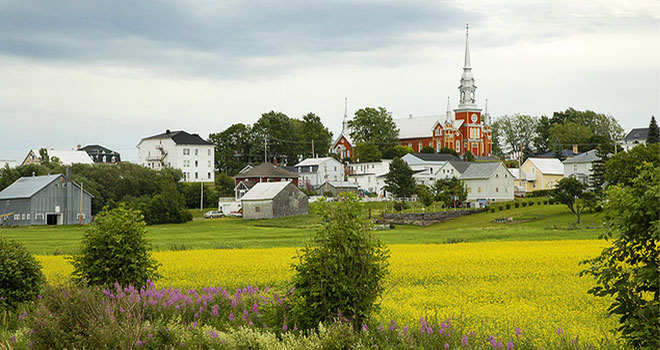 Règlement sur les infractions aux règlements d’urbanisme #472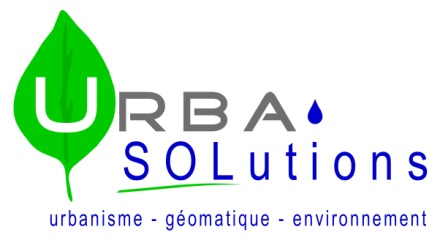 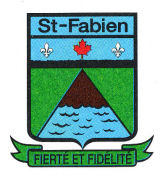 QUÉBEC		                               RÈGLEMENT NUMÉRO 472MUNICIPALITÉ DE SAINT-FABIEN		                           RÈGLEMENT D’INFRACTION		                                             AUX RÈGLEMENTSAVIS DE MOTION : 4 AVRIL 2014	ADOPTION : 2 JUIN 2014	ENTRÉE EN VIGUEUR : 2 JUIN 2014	CHAPITRE 	1 :	DISPOSITIONS DÉCLARATOIRES ET INTERPRÉTATIVESIdentification du document1.	Le présent document est identifié sous le nom de « Règlement sur les infractions aux règlements d’urbanisme ».But du règlement2. 	Le principal objectif du présent règlement est de prévoir les sanctions et recours applicables lors d’une infraction à l’un ou l’autre des règlements d’urbanisme.Territoire touché3. 	Le présent règlement s’applique sur tout le territoire de la municipalité de Saint-Fabien.Du texte et des mots4. 	Pour l’interprétation et l’application du présent règlement, les mots ou expressions soulignés sont définis et se retrouvent dans le règlement de zonage en vigueur. Tous les autres mots ou expressions non définis conservent leur sens commun.Invalidité partielle du règlement5. 	Dans le cas où une disposition du présent règlement est déclarée invalide par un tribunal, la légalité des autres dispositions n’est pas touchée et elles continuent à s’appliquer et à être en vigueur.Préséance6.	Lorsqu’une disposition du présent règlement est incompatible avec tout autre Règlement municipal ou avec une autre disposition du présent règlement, la disposition la plus restrictive ou prohibitive s’applique.Application du Règlement7.	L’administration et l’application du présent règlement relèvent du fonctionnaire désigné, nommé par résolution du conseil municipal.Règlements concernés8.	Le présent règlement s’applique à l’égard des règlements d’urbanisme.CHAPITRE 	2 :	SANCTIONS ET RECOURSInfraction au règlement9. 	Toute personne qui agit en contravention à l’un ou l’autre des règlements spécifiés à l’article 8 commet une infraction.Constatation de l'infraction10. 	Lorsqu'il y a contravention à l’une ou l’autre des dispositions de l’un ou l’autre des règlements spécifiés à l’article 8, un avis d'infraction est adressé et signifié au contrevenant. Dans le cas où le contrevenant refuse d'obtempérer dans les délais prévus à l'avis d'infraction, le conseil municipal peut exercer l'un des recours prévus par le règlement.	Toutefois, dans certaines situations où le dépôt d’un avis d’infraction préalable est jugé inutile, le fonctionnaire désigné peut délivrer un constat d’infraction sur le champ.Recours pénal11. 	Le fonctionnaire désigné ou le directeur général, de la municipalité sont autorisés à délivrer, au nom de la municipalité, un constat d'infraction pour toute infraction à l’une ou l’autre des dispositions de l’un ou l’autre des règlements spécifiés à l’article 8.Amende12.	Quiconque contrevient à l'une des dispositions de l’un ou l’autre des règlements spécifié à l’article 8 commet une infraction et est passible d'une amende de 300 $ à 1 000 $ pour une première infraction, de 500$ à 1 000$ pour une seconde infraction et de 1 000$ pour toute infraction subséquente, le tout avec frais.	Lorsque l’infraction continue, elle constitue jour par jour, une offense séparée et la pénalité indiquée pour cette infraction peut être infligée pour chaque jour que dure l’infraction. Le tout sans préjudice aux autres recours qui peuvent être exercés contre lui.Application du code de procédure13.	Les poursuites entreprises, en vertu du présent règlement, sont intentées et jugées, conformément aux dispositions du Code de procédure pénale (L.R.Q. c.C-25.1); les jugements rendus sont exécutés conformément aux dispositions du code.Autres recours14. 	En plus des recours prévus au présent règlement, le conseil municipal peut exercer tout autre recours nécessaire à l'application de l’un ou l’autre des règlements spécifiés à l’article 8.Adopté à SAINT-FABIENce 7ième jour du mois D’AVRIL 2014________________________                         ___________________________Marnie Perreault,                                                                      	Yves Galbrand,maire                                                   directeur général et secrétaire-trésorierDÉFINITIONS (CES DERNIÈRES NE SE TROUVENT PAS DANS LE TEXTE OFFICIEL DU PRÉSENT RÈGLEMENT MAIS AU RÈGLEMENT DE ZONAGE)Modifications incluses dans ce documentModifications incluses dans ce documentNuméro du règlementDate d’entrée en vigueurConseilDésigne le conseil municipal de la municipalité de Saint-Fabien et tous les élus municipaux le composant.Fonctionnaire désignéPersonne nommée par le conseil pour assurer l'application des Règlements d'urbanisme municipaux.MunicipalitéDésigne la municipalité de Saint-Fabien.Règlements d’urbanismeSignifie l’un ou l’autre ou un ensemble des règlements suivants : zonage, lotissement, construction, celui relatif à l’émission des permis et certificats, dérogations mineures, celui sur les plans d’aménagement d’ensemble, celui sur les plans d’implantation et d’intégration architectural, les usages conditionnels, et les règlements sur les projets particuliers de construction, modification ou d’occupation d’immeuble.